Приказ01.09.2021 г.                                                                                       № 32/1О внедрении целевой моделинаставничестваНа основании Распоряжения Минпросвещения России от 25.12.2019 г. № Р-145 «Об утверждении методологии (целевой модели) наставничества обучающихсядля организаций, осуществляющих образовательную деятельность по общеобразовательным, дополнительным общеобразовательным и программам среднего профессионального образования, в том числе с применением лучших практик обмена опытом между обучающимися» (далее – Целевая модельнаставничества), в целях достижения результата показателя национального проекта «Образование» ПРИКАЗЫВАЮ:1.Внедрить в  МАУ ДО ДЮЦ «Импульс» целевую модель наставничества.2.Попову Викторию Алексеевну, заместителя директора по УВР - назначить куратором внедрения Целевой модели наставничества.3.Утвердить состав рабочей группы, осуществляющей организационную, методическую и аналитическую деятельность по внедрению Целевой моделинаставничества:руководитель рабочей группы:- Симоненко Наталья Петровна, методист. члены рабочей группы:- Макина Ольга Олеговна – методист; - Роткова Екатерина Владимировна – заведующая художественным отделом.4.Разработать и утвердить:4.1.Положение о наставничестве в МАУ ДО ДЮЦ «Импульс» (Приложение 1)4.2.Программу целевой модели наставничества в МАУ ДО ДЮЦ «Импульс» (Приложение 2)4.3.Дорожную карту реализации целевой модели наставничества в МАУ ДО ДЮЦ «Импульс» на 2021-2022 учебный год (Приложение 3)5.Закрепить на 2021-2022 учебный год Попову Викторию Алексеевну, заместителя директора по УВР наставником за молодым специалистом Ершовой Валентиной Леонидовной.5.1.Закрепить на 2021-2022 учебный год Симоненко Наталью Петровну, методиста наставником за   молодым педагогом Визгиным Ильей Владимировичем.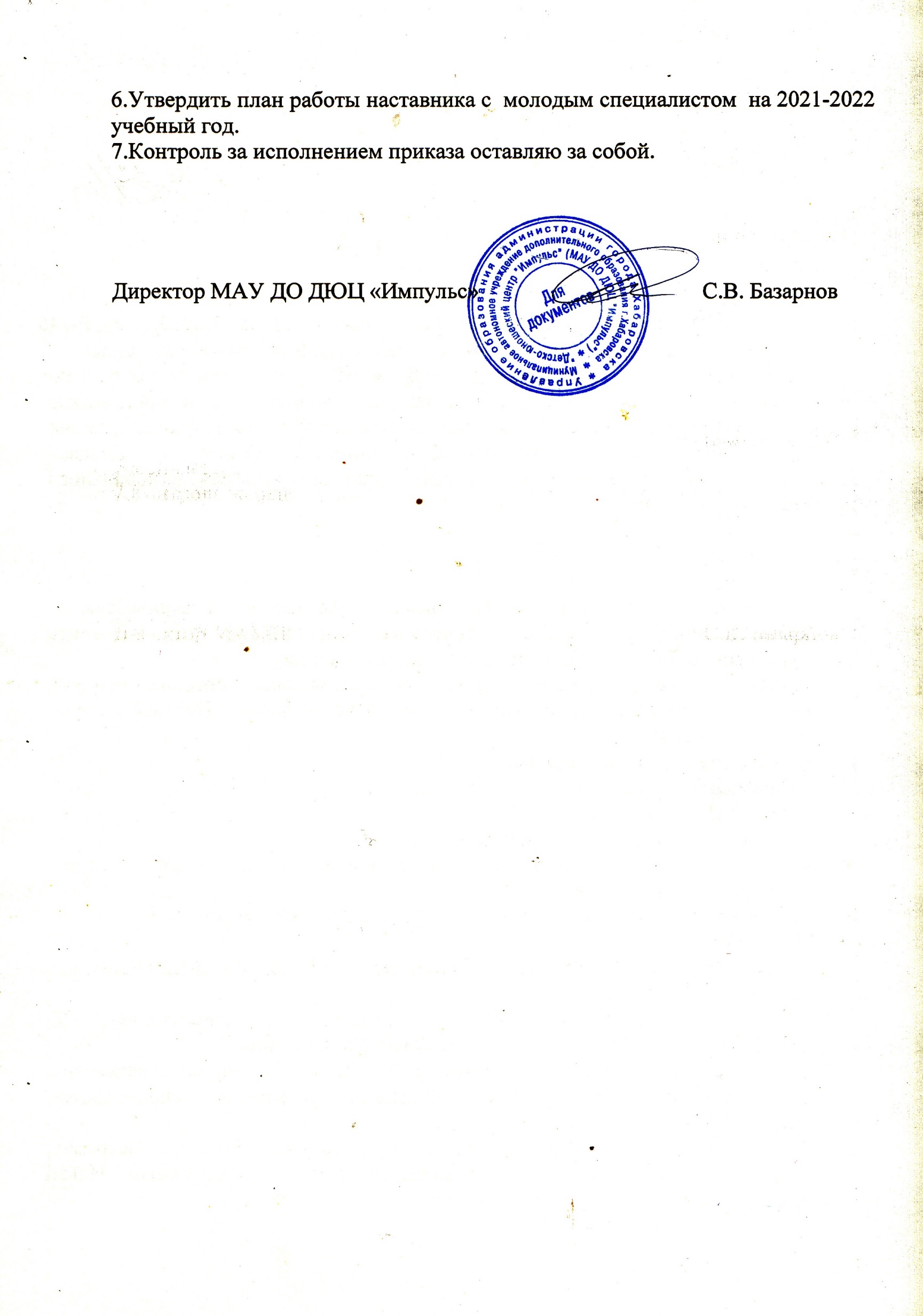 